Игры и упражнения «Исключение лишнего»Учитель-дефектолог рекомендует родителям с целью развития мышления в процессе занятий и игр с детьми чаще использовать упражнения «Исключение лишнего». - Предложите ребенку ряд слов, объединённых по смыслу. Ребенок  должен определить, какой общий признак объединяет большинство слов, и найти одно лишнее. Затем он должен объяснить свой выбор.Варианты слов:*кастрюля, сковорода, мяч, тарелка.*ручка, кукла, тетрадь, линейка.*рубашка, туфли, платье, свитер.*стул, диван, табуретка, шкаф.- Предложите ребенку ряд слов, объединённых не по смыслу, а по формальным признакам (например, начинаются с одной буквы, есть одинаковая приставка, одинаковое количество слогов, одна часть речи). При составлении такого ряда нужно следить, чтобы совпадал только один признак.Варианты слов:*телефон, туман, порт, турист. (Три слова начинаются с буквы «Т».)*апрель, спектакль, учитель, снег, дождь. (Четыре слова заканчиваются на «Ь».)*стенка, паста, тетрадь, ноги, стрелы. (В четырех словах ударение падает на первый слог.)*рисунок, сила, ветер, жизнь, минута. (В четырех словах вторая буква «И».)           При использовании упражнения «Исключение лишнего» можно использовать предметы и их рисунки.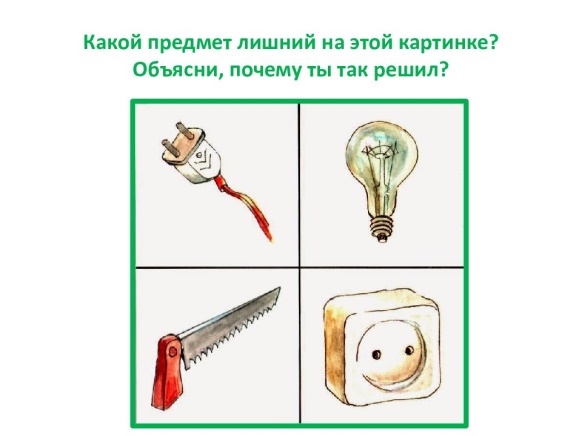 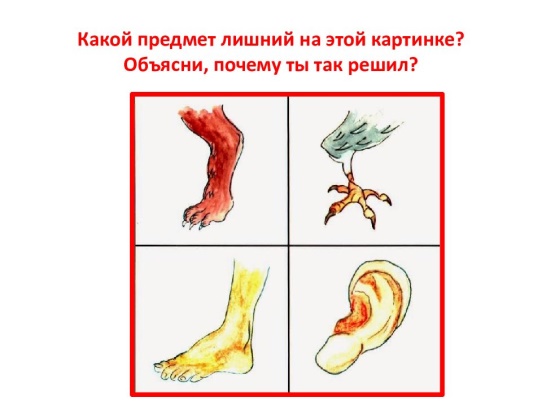 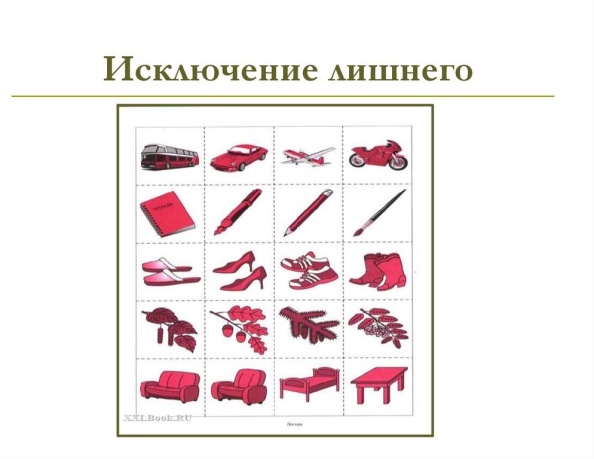 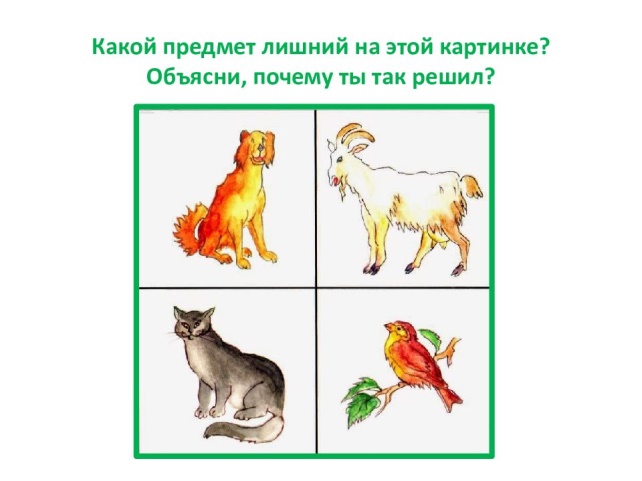 